PACT 27: Innovaciones educativas en la formación de profesionales de las Ciencias Económicas para el siglo XXI.Director: Marcipar de Katz, Susana Proyecto Meta-evaluación de los aprendizajes universitarios como insumo para mejorar la calidad educativa en Inglés y Matemática.Meta-assessment of university learning as input to improve the educational quality in English and Mathematics. Convocatoria: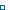 2016 Tipo de Proyecto:CAI+D -Proyecto de Investigación - Grupos en Promoción   Director:Marcipar de Katz, Susana   - Datos de contacto: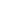 susmarci@fce.unl.edu.ar Co-Director:Luciani, María de las Mercedes   - Datos de contacto:mluciani@fce.unl.edu.ar IntegrantesGrupo Responsable:Nardoni, Marta GracielaZanabria, Claudia MarielZianni, Ernesto EnriqueGrupo de Colaboradores:Chavez, MagdalenaDi Giuseppe, María SalomeFumis, SebastiánLauría, Carla MarianaRogiano, Cristina MercedesRoldán, Gabriela de Lourdes Programa al que pertenece:Innovaciones educativas en la formación de profesionales de las Ciencias Económicas para el siglo XXI.   - Director:Marcipar de Katz, Susana Ente FinanciadorUNL Plazo de ejecución Trianual -  Fecha de Inicio  01/05/2017RESUMENLa importancia que la Universidad le asigna a las evaluaciones de los aprendizajes de los estudiantes no concuerda con la utilización que de sus resultados se hace para definir las políticas educativas estructurales o para tomar decisiones al interior de la asignatura. Esta escasa utilización puede deberse a que la identificación de los nudos críticos que se detectan en las evaluaciones pone en alerta al propio sistema educativo. Dicha situación de exposición de los déficits o debilidades suele interpelar a los docentes de modo que sienten más una amenaza que una oportunidad de crecimiento en sus desempeños profesionales. Entonces, el problema no es solo identificar dichos déficit sino también contrarrestar los condicionamientos que dificultan la mejora de la calidad educativa. Entiendo por meta-evaluación a la evaluación de los procesos de evaluación de los aprendizajes, en el presente proyecto serán considerados como objetos empíricos a los procesos de evaluación desarrollados en las asignaturas de Inglés Técnico y Matemática Básica correspondientes a las carreras de grado de la Facultad de Ciencias Económicas de la UNL. Dicha meta-evaluación permitirá la identificación de dos cuestiones: a) los refuerzos o cambios necesarios que mejoren la calidad de los procesos de evaluación, b) la determinación de las condiciones epistemológicas, didácticas, culturales y tecnológicas adecuadas para promover el mejoramiento de los aprendizajes y enseñanzas en dichas asignaturas. Así, esta investigación plantea interpretar y comprender los actuales procesos de evaluación de los aprendizajes de los estudiantes con el fin de enriquecerlos asumiendo una triple perspectiva: evaluación para el aprendizaje; evaluación como aprendizaje; y evaluación de los aprendizajes (Board odf Studies Teaching & Educational Standards, Australia, 2012), adaptándola a nuestro caso. Por ello, la meta-evaluación pretendida se asume como evaluación iluminativa (Parlett & Hamilton, 1997), desde una combinación empírico-analítica y humanístico-interpretativo (Latorre Beltrán, Del Rincón Igea, Arnal Agustín, 2003) y desde una postura educativa del constructivismo (Pimienta, 2007). The importance assigned by University to the assessment of students? Learning is not in accordance to the use and application of its results to define structural educational policies or to decision-making in a given degree course. This scarce application may be due to the fact that the identification of critical factors detected in assessment processes raises an alert as to the educational system itself. This exposure of deficits or weaknesses often makes teachers feel threatened instead of helping them see it as opportunities for their professional development. Therefore, the problem is not only the identification of these deficits but also to counteract the conditionings that hinder the improvement of educational quality. Understanding meta-assessment as the assessment of the processes of learning assessment, in the present project the degree courses? Inglés Técnico? And? Basic Mathematics? Belonging to the degree courses at Facultad de Ciencias Económicas, UNL will be considered as the empirical objects. This meta- assessment will allow for the identification of two issues: a) reinforcement or changes that improve the quality of the processes of assessment and b) determination of the epistemological, didactic, cultural and technological conditions that are adequate to promote the improvement of teaching and learning in those degree courses. Thus, this research intends to interpret and comprehend the current students? Learning assessment with the purpose of enriching it, assuming a triple perspective? Assessment for learning? Assessment as learning? And? Assessment or learning? (Board of studies teaching & Educational Standards, Australia, 2012), and adapting it to our present case. Therefore, the attempted meta-ssessment is assumed from the point of view of illuminative evaluation (Parlett & Hamilton, 1977), from a empirico-analytical and humanistic-interpretive perspective (Latorre Beltrán, Del Rincón Igea, Arnal Agustín, 2003), and from the constructivist educational approach (Pimienta 2007). Proyecto Estudiantes universitarios que trabajan: percepciones y valoraciones de sus trayectorias formativas y de los factores que operan sobre las mismas. Working College students: perceptions and assessment with regard to their own formative experiences and the factors operating on them. Convocatoria:2016 Tipo de Proyecto:CAI+D -Proyecto de Investigación - Grupos en Promoción   Director:Pacifico, Andrea   - Datos de contacto:andpacifico@yahoo.com.ar Co-Director:Zandomeni, Norma del Carmen   - Datos de contacto:znorma@fce.unl.edu.ar IntegrantesGrupo Responsable:Nessier, Andrea FabianaPeralta, Dina María JuanaTrevignani, María VirginiaGrupo de Colaboradores:Bergese, Melisa AndreaMiró, María de los ÁngelesPerez Aira, Victoria (Cientibecaria)Moro, María Emilia (Cientibecaria) Programa al que pertenece:Innovaciones educativas en la formación de profesionales de las Ciencias Económicas para el siglo XXI.   - Director:Marcipar de Katz, Susana Ente FinanciadorUNL Plazo de ejecución Trianual -  Fecha de Inicio  01/05/2017RESUMENEste proyecto procura contribuir al fortalecimiento de las vinculaciones entre educación superior y trabajo. A tales efectos se propone recuperar, a través de una metodología cualitativa, las percepciones y valoraciones de los y las estudiantes que trabajan respecto a sus propias trayectorias formativas visibilizando de los factores que las obstaculizan o las favorecen, lo que posibilita la anticipación de situaciones de rezago que pueden convertirse en abandono. Un conocimiento contextualizado de las trayectorias formativas y las percepciones de los y las estudiantes respecto a las variables que han intervenido en su configuración, conformará el punto de partida para pensar en acciones que fortalezcan la permanencia en la universidad y los vínculos con el mercado laboral. Así, el objetivo general que orientará este proyecto es el de lograr avances en el conocimiento de factores y variables personales, institucionales y laborales que sostienen u obstaculizan las trayectorias formativas de estudiantes que trabajan reconociendo diferencias y similitudes en tres carreras de la Universidad Nacional del Litoral: Trabajo Social, Ingeniería Química y Contador Público Nacional. En relación a la estrategia general del diseño de investigación y a su objetivo, se decide llevar a cabo un abordaje netamente cualitativo. La decisión sobre la utilización del enfoque cualitativo es fraccionada desde un doble lugar: el recorrido del equipo responsable y la particularidad del objeto de investigación. En relación a la trayectoria de este equipo de investigación – que lleva diez años trabajando en estas temáticas- vale referir que en el CAID 2012-2015, se abordó el estudio de las similitudes de las trayectorias académicas y laborales desde un enfoque predominantemente cuantitativo observando los límites del primer enfoque para romper con la linealidad analítica. El segundo motivo que justifica esta elección se asiente en los objetivos explicitados puesto que se pone en el foco de la pesquisa fenómenos complejos (trayectorias) y se convoca a la autopercepción de las personas que conforman el universo de estudio (valoraciones). Los resultados hallados en esta investigación representaran insumos de valor para la definición de líneas de acción que pudieran operar favoreciendo trayectorias formativas que conjuguen favorablemente los estudios superiores y el trabajo y que contribuyan a minimizar el impacto de factores negativos que operan sobre el rezago y el abandono.This project seeks to contribute to the strengthening of linkages between College Education and the workforce. To such effects it is proposed to recover, through a qualitative methodology, the students perceptions and assessments who work with regard to their own formative experiences, making visible the factors that their hinder or favor them, which allows the anticipation of lagging situations that could turn into abandonment. A contextualized knowledge of the student’s formative experiences and perceptions with respect to the variables that haven taken part on their configuration will form the starting point to start thinking about those actions that could strength their permanence in College and the links with the labor market. Thus, the general goal that will guide this project in the one to make progress in the knowledge of these factors and personal variables, academic and labor related that either sustain or hinder the working student’s formative experiences, recognizing the differences and similarities of the 3 careers offered by Universidad Nacional del Litoral: Social Work, Chemical Engineering, and Accounting. In relation to the general strategy of the research’s design, and paying attention to the proposed objectives, it was decided to implement a purely qualitative approach. The decision on the use of a qualitative approach is pulled from a double place: the experience of the team in charge, and the peculiarity of the research object. In relation to the experience of this research team?  That carries ten years working on these subjects? It is worth noting that in the CAID 2012-2015, the study of simultaneity between the academic and labor experiences was addressed from a predominantly quantitative approach, observing the limitations of the first approach in order to break the analytical linearity. The second reason that justifies this choice, lays on the explicit objectives since it places its focus on the research of a complex phenomenon (experiences), and calls for the self-perception of people that makes up the universe of study (assessments). This research results will represent valuable contributions on defining the lines of action that could favor the formative experiences that would combine in a favorably fashion both College Education and the workforce, and that would contribute in minimizing of the negative factors that influence the delay and abandonment.  Proyecto Los materiales para la enseñanza de la Contabilidad en la articulación entre escuela secundaria y universitaria.Accounting teaching materials for the articulation between high school and college. Convocatoria:2016 Tipo de Proyecto:CAI+D -Proyecto de Investigación - Grupos en Promoción   Director:Di Russo, Leila Rosana   - Datos de contacto:lhauque@yahoo.com.ar Co-Director:-   - Datos de contacto:- IntegrantesGrupo Responsable:Bayones, Marcela GuadalupeCristóbal, Julia EdithRegali, María SoledadGrupo de Colaboradores:Alaniz, Belquis NoemiHauque, Santiago MiguelPerotti, Hernán JoséSastre, LucilaDel Barco, Juan Pablo (desde Mayo 2018)Del Barco, María de los Ángeles (desde Mayo 2018) Programa al que pertenece:Innovaciones educativas en la formación de profesionales de las Ciencias Económicas para el siglo XXI.   - Director:Marcipar de Katz, Susana Nanci Ente FinanciadorUNL Plazo de ejecución Trianual -  Fecha de Inicio  01/05/2017RESUMENEn este proyecto nos centraremos en el estudio de la articulación entre el nivel secundario y el universitario especialmente en lo que respecta a la formación en la disciplina contable. Antes de la sanción de la Ley Federal de Educación de la década de los 90, los alumnos ingresantes a la FCE-UNL ya traían consigo todo un bagaje de conocimientos contables básicos sobre los cuales el docente de primer año solo debía encargarse de ampliar para lograr el nivel de profundización propio de la instancia universitaria. Esta ventaja también se podía observar en la bibliografía que se sugería para el primer año de la carrera, pues la misma asumía que el lector conocía no solo los conceptos básicos tratados, sino que también estaba familiarizado con el lenguaje propio de la disciplina. Actualmente nos encontramos en las materias contables iniciales con alumnos que desconocen el lenguaje técnico de la disciplina y la bibliografía universitaria de los primeros años de la carrera a priori no contempla esta nueva realidad. Todo este proceso recorrido, acompañando de un cambio en el perfil del sujeto ingresante actual, que tiene un mayor interés por el cambio visual: los gráficos, fotografías, videos, entre otros, por oposición al uso exclusivo del lenguaje oral y escrito y el empleo del texto frio propio de la bibliografía universitaria; nos insta a reflexionar sobre la necesidad de indagar acerca de la pertinencia de los materiales para la enseñanza que se emplean actualmente en la universidad en la disciplina contable. En especial se profundizara sobre el tema de la identificación, en caso que existan, de las eventuales influencias negativas que podría provocar la utilización casi exclusiva como materiales para la enseñanza de textos que contengan esencialmente lenguaje escrito. Es importante tarificar que el grupo de trabajo adscribe a una definición amplia de los materiales para la enseñanza, que abarca muchas más posibilidades que una simple enunciación de bibliografía. Como principal producto se propondrán las características de materiales para la enseñanza alternativos que se acerquen en mayor medida al estudiante real con el que se trabaja día a día.In this Project we will focus on the study of the linkages between Secondary School and the University especially with regard to teaching Accounting. Before the enactment of the Federal Law of Education of the 90s, the new students to the FCE-UNL brought with them a whole baggage of basic accounting knowledge. University was only responsible to expand that previous level of knowledge. This “advantage” could also be observed in the texts suggested in the first year of the University, because it was assumed that the reader knew not only the basic concepts discussed, but was also familiar with the language of the discipline. Nowadays our freshmen are students who do not know the technical language of discipline. Nevertheless most of our academic literature “a priori” does not address this new reality. This whole process route, accompanied by a change in the profile of the new student, which has a greater interest in the visual field: graphics, photographs and videos than to the exclusive use of oral and written language. It is important to reflect on the need to inquire about the relevance of teaching materials currently used in the first years of the University in the accounting discipline. Taking into account the previous work of the group, this project will seek to analyze the effects generated by the process of learning with the help of the introductory college texts dedicated to the accounting discipline. It will deepen especially on the issue of identification, if any, of possible negative influences that could cause the almost exclusive use of the texts containing essentially written language. It is important to confirm that the working group supports a broad definition of teaching materials, covering many more possibilities than a simply texts. As the main product of the projects, we are committed to design new materials for an alternative teaching approach, neared to the “real student”. Proyecto Políticas públicas municipales y las representaciones que las sustentan: Participación ciudadana en la construcción de lo público.Municipal public policies and conceptions that sustain them: citizen participation in the construction of public affairs. Convocatoria:2016 Tipo de Proyecto:CAI+D -Proyecto de Investigación - Grupos en Promoción   Director:Perez Moncunill, Estela   - Datos de contacto:estela_perezmoncunill@yahoo.com.ar Co-Director:Olivares, Pablo Andrés   - Datos de contacto:polivare80@yahoo.com.ar IntegrantesGrupo Responsable:Fuentes, GriseldaRossi, VictoriaGrupo de Colaboradores:Huber, GermánPresuto, Noelia CarolinaVenticinque, Valeria Roxana Programa al que pertenece:Innovaciones educativas en la formación de profesionales de las Ciencias Económicas para el siglo XXI.   - Director:Marcipar de Katz, Susana Nanci Ente FinanciadorUNL Plazo de ejecución Trianual -  Fecha de Inicio  01/05/2017RESUMENEn las últimas décadas del pasado siglo XX, los gobiernos locales experimentaron significativas transformaciones políticas. Parte de esta transformación se vio plasmada en la implementación de políticas participativas. La cuestión de la participación ciudadana adquiere progresiva relevancia en los procesos de construcción democrática y de ciudadanía. La participación de la ciudadanía en los procesos de política pública, remite a la multiplicidad de prácticas de intervención de la sociedad en la definición y la gestión de los asuntos públicos. La noción de lo público, desde esta perspectiva, supone que los asuntos que ocupan la atención de los sujetos en sus experiencias participativas no se restringen a las problemáticas que afectan a los involucrados, sino que remiten a cuestiones de interés colectivo. Y quien representa ese interés general es el Estado. La participación ciudadana construye así, un espacio de interacción entre sociedad y Estado que Cunill Grau (1997) denomina el ámbito público no estatal: el espacio de acción de la sociedad en torno a cuestiones de interés público. Esto implica comprender la participación de la sociedad civil en términos de ciudadanía, es decir, en el marco de los derechos y obligaciones establecidos normativamente desde el Estado. (Cunill Grau, 2004). De ahí la posición que ocupa el Estado en los procesos participativos, no sólo como uno de los actores intervinientes en las experiencias de interacción, sino, principalmente, en su rol de representación de lo público. Los argumentos que fundamentan el valor de la participación ciudadana, entonces, están encaminados hacia un horizonte de democratización de la sociedad en su relación con el Estado, pero también apuntan a la democratización interna del Estado (Ziccardi, 2004). En el sentido político de la participación adquiere la centralidad den el debate. Los mecanismos de participación ciudadana son exhibidos por los funcionarios con capacidad decisoria en el Estado como espacios de construcción de ciudadanía. Por ello, nos interesa examinar la perspectiva de estos actores sobre el proceso interactivo. El interés en esta dimensión de análisis se basa en la idea de que en estas interacciones está en juego la disputa por la construcción democrática, entendiendo este proceso como una lucha por la hegemonía que libran actores sociales y políticos que defienden diferentes proyectos políticos, combinaciones de intereses, ideas, valores, principios y programas de acción. In the last decades of twentieth century, local governments experienced significant political transformations. Part of them was reflected in implementation of participatory policies. Civic participation issue, progressively acquires relevancein process of building Democracy a citizenship. Civic participation in public policy processes, refers to the multiplicity of intervention practices of society in defining and managing public affairs. The notion of public, from this perspective, is that the issues occupying the subject’s attention in their participatory experiences are not restricted to those that affect those involved, but refer to issues of collective interest. And the State is who represent de general interest. Citizen participation and building a space of interaction between society and State Cunill (1997) calls the non-state public society in terms of citizenship, i.e., within the framework of rights and obligations established by the state normatively (Cunill, 2004). Hence the position of the State in participatory processes, not only as one of the actors involved in the experience of interaction, but mainly in its role of representing the public. The arguments underlying the value of citizen participation, then, are geared toward horizon of democratization of society in its relationship with the State, but also point to the internal democratization of the State. (Ziccardi, 2004). The political sense of participation acquires centrality in the debate. The mechanisms of citizen participation are displayed by officials with decision-making power in the State as? Spaces of building citizenship?. Therefore, we are interested in examine the perspective of these actors in the interactive process. The interest in this dimension of analysis is based on the idea that in this interactions is at stake the dispute over building democracy, understanding this process as a struggle for hegemony waged by social and political actors who advocate different political projects, combinations interests, ideas, values, principles and programs of action.